Publicado en  el 17/06/2015 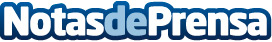 Amazon presenta el nuevo Kindle Paperwhite: el Kindle más popular, ahora incluso mejor Amazon ha lanzado hoy el nuevo Kindle Paperwhite, una actualización del Kindle más popular y más vendido. El nuevo modelo cuenta con mayor resolución de pantalla, la tipografía exclusiva para Kindle Bookerly y un nuevo sistema de composición tipográfica que hace las páginas más atractivas. Descubre el nuevo Kindle Paperwhite en www.amazon.es/paperwhite Datos de contacto:AmazonNota de prensa publicada en: https://www.notasdeprensa.es/amazon-presenta-el-nuevo-kindle-paperwhite-el_1 Categorias: Literatura E-Commerce Dispositivos móviles http://www.notasdeprensa.es